Číslo dohody: PPK-26a/53/19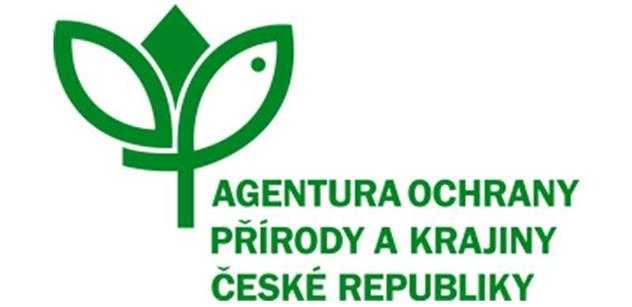 Dotační titul: DDOHODA O REALIZACI MANAGEMENTOVÝCH OPATŘENÍ dle ust. § 68 odst. 2 a § 69 odst. 3 zák. č. 114/1992 Sb., o ochraně přírody a krajiny (dále jen „Dohoda“),
kterou uzavírají níže uvedeného dne, měsíce a roku tito účastníci
1. Česká republika – Agentura ochrany přírody a krajiny ČR, Regionální pracoviště: Regionální pracoviště SCHKO České středohoříSídlo: Kaplanova 1931/1, 148 00, Praha 11 - ChodovKontaktní adresa: Michalská 260, 41201 LitoměřiceIČ: 62933591zastoupena: Ing. Vladislav Kopecký 
vedoucí oddělení péče o přírodu a krajinu - RP SCHKO České středohoří V rozsahu této dohody osoba pověřená k jednání s vlastníkem, k věcným úkonům a k provedení kontroly realizovaných managementových opatření: Ing. Matin Vlčekjakožto věcně a místně příslušný orgán ochrany přírody příslušný podle ustanovení § 75 odst. 1 písm. e) ve spojení s § 78 odst. 1 zákona č. 114/1992 Sb., o ochraně přírody a krajiny, v platném znění.(dále jen „AOPK ČR“)
a
2. Vlastník Aeroklub Raná, z.s.
Hrádek 1, 439 24 Raná
IČ 00525235, DIČ CZ00525235, je plátcem DPH
Bankovní spojení „xxxx“
Statutární zástupce Tomáš Morch, předsedajakožto vlastník pozemků p. č. 1221/1, 1221/2 a 1224/1 k. ú. Raná u Loun(dále jen ”vlastník”)Čl. I.Účel a předmět Dohody1. Účelem této Dohody je úprava provádění péče o pozemky v IV. zóně CHKO z důvodu ochrany přírody v případě péče o pozemky prováděné nad rámec povinností uložených zákonem. 2. Předmětem této Dohody je realizace konkrétních managementových opatření z důvodu ochrany přírody s hlavním cílem dosažení optimálního stavu předmětů ochrany a poskytnutí finančního příspěvku na péči podle § 69 zák. č. 114/1992 Sb., o ochraně přírody a krajiny. 3. Touto Dohodou se vlastník zavazuje realizovat managementová opatření z důvodu ochrany přírody v rozsahu, termínu a způsobem specifikovaným v čl. II. této Dohody, dle pokynů AOPK ČR. AOPK ČR se zavazuje poskytnout vlastníkovi za řádně a včas realizovaná managementová opatření finanční příspěvek na péči specifikovaný v čl. III. této Dohody.Čl. II.Realizace managementových opatření/prací1. Účastníci dohody se dohodli, že vlastník provede dle pokynů AOPK ČR tato managementová opatření z důvodu ochrany přírody:Úprava stanovištních podmínek pro sysla obecního pomocí 2x mechanizované kosení s odklizením pokosené hmoty ve stanovených termínech na částech p. p. č. 1221/1, 1221/2 a 1224/1 k. ú. Raná u Loun. Kosení je prováděno z důvodů zajištění optimální výšky travního porostu do 15 cm. Akce je prováděna jako součást Záchranného programu pro sysla obecného s cílem zvýšení možností šíření populace sysla obecného v rámci kosených pozemků a lepšího propojení populací mezi letištěm a vrchem Raná. Dalším cílem je zajištění potřebné péče o cenné stepní porosty.Kosení bude provedeno na 4 plochách o celkové výměře 12,7529 ha. Plocha č. 1 má výměru 2,3314 ha, plocha č. 2 má výměru 4,6676 ha, plocha č. 3 má výměru 4,0259 ha a plocha č. 4 má výměru 1,7280 ha. Opatření bude provedeno dle zákresů nad ortofotomapou, která je v příloze této dohody. První mechanizované kosení proběhne v předpokládaném termínu 10. června. Druhé mechanizované kosení proběhne v měsíci srpnu. Přesné termíny sdělí pracovníci AOPK ČR s ohledem na výšku travního porostu a klimatické podmínky. Vlastník do 7 dnů po oznámení přesného termínu zajistí provedení pokosení vymezených ploch, odklizení veškeré pokosené hmoty a její využití v souladu s platnými právními předpisy. Opatření bude provedeno na pozemcích p. p. č. 1221/1, 1221/2 a 1224/1 a to v termínu od účinnosti Dohody do 31. 8. 2019 a dále podle příloh dle čl. V., odst. 2 této Dohody. Další podmínky realizace: Práce budou provedeny v souladu se schváleným standardem AOPK - SPPK D02 004 Sečení.  (dále jen „managementová opatření“)Čl. III.Poskytnutí finančního příspěvku na péči1. Účastníci Dohody se dohodli, že vlastník zrealizuje managementová opatření specifikovaná v čl. II této Dohody za finanční příspěvek na péči ve výši 127 529,- Kč (slovy Stodvacetsedmtisícpětsedvacetdevětkorunčeských).2. AOPK ČR provede před vyplacením finančního příspěvku kontrolu realizovaných managementových opatření ve smyslu ust. § 19 odst. 4 vyhl. č. 395/1992 Sb., kterou se provádějí některá ustanovení zákona č. 114/1992 Sb., o ochraně přírody a krajiny, přičemž předmětem kontroly bude především splnění podmínek dle čl. II. této Dohody (dále jen „kontrola“). O této kontrole bude sepsán mezi účastníky Dohody písemný protokol podepsaný oprávněnými zástupci účastníků Dohody.3. AOPK ČR se zavazuje po provedení kontroly za řádně, včas a v souladu s ostatními podmínkami této Dohody provedená managementová opatření uhradit vlastníkovi finanční příspěvek na péči v celkové výši 127 529,- (cena slovy Stodvacetsedmtisícpětsedvacetdevětkorunčeských), podle pravidel dohodnutých v tomto článku Dohody a v souladu s ust. § 69 zák. č. 114/1992 Sb., o ochraně přírody a krajiny, v platném znění za užití ust. § 19 odst. 4 vyhl. č. 395/1992 Sb., kterou se provádějí některá ustanovení zákona České národní rady č. 114/1992 Sb., o ochraně přírody a krajiny. Nebudou-li managementová opatření realizována v souladu s čl. II této Dohody, finanční příspěvek na péči se vlastníkovi nevyplatí, budou-li managementová opatření realizována dle čl. II této Dohody pouze částečně, příspěvek se přiměřeně zkrátí, a to v souladu s ust. § 19 odst. 4 vyhl. č. 395/1992 Sb.4. Pokud ve lhůtě do 6 měsíců ode dne provedení kontroly managementových opatření vyjde najevo, že vlastník neprovedl tato opatření řádně (např. vymezenou metodou, postupem), je vlastník povinen učinit opatření k nápravě takového stavu, v souladu s pokyny AOPK ČR, je-li tento postup dle konzultace s AOPK ČR možný a účelný. Pokud ne, je vlastník povinen vrátit přiměřenou část poskytnutého finančního příspěvku v souladu s ust. § 19 odst. 4 vyhl. č. 395/1992 Sb. 5. Vyúčtování vlastník vystaví a doručí AOPK ČR nejpozději do 10 pracovních dnů po provedení kontroly. Vyúčtování musí mít tyto náležitosti: název a sídlo vlastníka, IČ, bankovní spojení a číslo účtu, předmět a číslo Dohody, výše finančního příspěvku.6. Účastníci Dohody se dohodli, že vyúčtování vystavené vlastníkem je splatné do 30 kalendářních dnů po jeho obdržení AOPK ČR. AOPK ČR může vyúčtování vrátit do data jeho splatnosti, pokud obsahuje nesprávné nebo neúplné náležitosti či údaje a lhůta splatnosti 30 kalendářních dnů začíná běžet od nového doručení vyúčtování. 
Čl. IV.Trvání a ukončení Dohody 1. Tato Dohoda se uzavírá na dobu do 30. 9. 2019. 2. Účastníci Dohody jsou oprávněni tuto Dohodu vypovědět jednostranně učiněnou výpovědí bez udání důvodu doručenou na adresu druhého účastníka Dohody specifikovanou v záhlaví Dohody. Výpovědní lhůta je jednoměsíční a počíná běžet prvním dnem následujícího měsíce po měsíci, v němž byla výpověď druhému účastníku doručena. 
Čl. V.Ostatní a závěrečná ujednání1. V rozsahu touto Dohodou neupraveném se tato řídí zák. č. 500/2004 Sb., správním řádem, v platném znění.2. Vlastník bere na vědomí, že tato veřejnoprávní smlouva (dohoda) může podléhat povinnosti jejího uveřejnění podle zákona č. 340/2015 Sb., o zvláštních podmínkách účinnosti některých smluv, uveřejňování těchto smluv a o registru smluv (zákon o registru smluv), zákona č. 134/2016 Sb., o zadávání veřejných zakázek, ve znění pozdějších předpisů a/nebo jejího zpřístupnění podle zákona č. 106/1999 Sb., o svobodném přístupu k informacím, ve znění pozdějších předpisů a tímto s uveřejněním či zpřístupněním podle výše uvedených právních předpisů souhlasí.3. Nedílnou součástí Dohody jsou přílohy:č.1 kalkulace nákladůč.2 mapa se zákresem lokalizace prováděných opatření4. Vlastník bezvýhradně souhlasí se zveřejněním své identifikace a dalších parametrů Dohody. 5. Tato Dohoda se vyhotovuje ve 3 stejnopisech, z nichž AOPK ČR obdrží 2 vyhotovení a vlastník obdrží 1 vyhotovení.6. Tato Dohoda může být měněna a doplňována pouze písemnými a očíslovanými dodatky podepsanými oprávněnými zástupci účastníků Dohody.7. Tato Dohoda nabývá platnosti dnem podpisu oprávněným zástupcem posledního účastníka Dohody. Tato Dohoda nabývá účinnosti dnem podpisu oprávněným zástupcem posledního účastníka Dohody. Podléhá-li však tato Dohoda povinnosti uveřejnění prostřednictvím registru smluv podle zákona o registru smluv, nenabude účinnosti dříve, než dnem jejího uveřejnění. Účastníci Dohody se budou vzájemně o nabytí účinnosti Dohody neprodleně informovat.V LitoměřicíchV LitoměřicíchV LitoměřicíchV Litoměřicíchdne ...................dne ...................dne ...................dne ...................dne ...................V RanéV RanéV RanéV RanéV Ranédne ...................dne ...................dne ...................dne ...................dne ...................dne ...................dne ...................dne ...................Za AOPK ČR:Za AOPK ČR:Za AOPK ČR:Za AOPK ČR:Za AOPK ČR:Za AOPK ČR:Za AOPK ČR:Za AOPK ČR:Za AOPK ČR:Za AOPK ČR:Za AOPK ČR:Vlastník:Vlastník:Vlastník:Vlastník:Vlastník:Vlastník:Vlastník:Vlastník:Vlastník:Vlastník:Vlastník:Vlastník:Vlastník:Vlastník:Vlastník:Vlastník:Ing. Vladislav Kopecký 
vedoucí oddělení péče o přírodu a krajinu - RP SCHKO České středohoříIng. Vladislav Kopecký 
vedoucí oddělení péče o přírodu a krajinu - RP SCHKO České středohoříIng. Vladislav Kopecký 
vedoucí oddělení péče o přírodu a krajinu - RP SCHKO České středohoříIng. Vladislav Kopecký 
vedoucí oddělení péče o přírodu a krajinu - RP SCHKO České středohoříIng. Vladislav Kopecký 
vedoucí oddělení péče o přírodu a krajinu - RP SCHKO České středohoříIng. Vladislav Kopecký 
vedoucí oddělení péče o přírodu a krajinu - RP SCHKO České středohoříIng. Vladislav Kopecký 
vedoucí oddělení péče o přírodu a krajinu - RP SCHKO České středohoříIng. Vladislav Kopecký 
vedoucí oddělení péče o přírodu a krajinu - RP SCHKO České středohoříIng. Vladislav Kopecký 
vedoucí oddělení péče o přírodu a krajinu - RP SCHKO České středohoříIng. Vladislav Kopecký 
vedoucí oddělení péče o přírodu a krajinu - RP SCHKO České středohoříIng. Vladislav Kopecký 
vedoucí oddělení péče o přírodu a krajinu - RP SCHKO České středohoříTomáš Morch, předseda,Aeroklub Raná, z.sTomáš Morch, předseda,Aeroklub Raná, z.sTomáš Morch, předseda,Aeroklub Raná, z.sTomáš Morch, předseda,Aeroklub Raná, z.sTomáš Morch, předseda,Aeroklub Raná, z.sTomáš Morch, předseda,Aeroklub Raná, z.sTomáš Morch, předseda,Aeroklub Raná, z.sTomáš Morch, předseda,Aeroklub Raná, z.sTomáš Morch, předseda,Aeroklub Raná, z.sTomáš Morch, předseda,Aeroklub Raná, z.sTomáš Morch, předseda,Aeroklub Raná, z.sTomáš Morch, předseda,Aeroklub Raná, z.sTomáš Morch, předseda,Aeroklub Raná, z.sTomáš Morch, předseda,Aeroklub Raná, z.sTomáš Morch, předseda,Aeroklub Raná, z.sTomáš Morch, předseda,Aeroklub Raná, z.s